57th Annual Roy Caley Memorial Silver Stick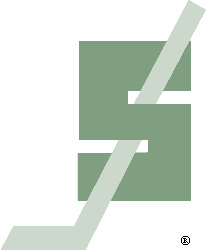 Regional Hockey TournamentThe Watford Silver Stick Committee takes pleasure in inviting your Peewee and/or Bantam Hockey clubs to participate in the 57th annual Roy Caley Memorial Silver Stick Regional Hockey Tournament, sponsored by the Watford Rotary Club.You can view all schedules and scores on our website:www.watfordsilverstick.comFORMAT	This year our tournament format will be a 3 GAME GUARANTEE, similar to the Port Huron Finals. You will play 2 games against teams randomly chosen from your division.  The results from these two games will “seed” your team for the 3rd round, with the higher seeds matched with lower seeds.  Eg. 1st seed vs 8th seed,2nd seed vs 7th seed etc. in an 8 team division.  From the third round on, the tournament is a single knockout tournament.Seeding Criteria1.	Points, based on Win-3 pts, Overtime Win-2 pts, Overtime Loss-1 pts, Loss-0 pts.2.	If tied, goals for ÷ goals against.3.	If tied, fewest goals against.4.	If tied, most goals for.5.	If tied, fewer penalty minutes.6.	Coin Toss.Third round match up will be posted on the website as soon as the 2nd round division games have been completed.	The Overall Champion will receive a banner and championship pins, as well as represent the Watford Regional at the Silver Stick International Finals.	Every participant will receive a pin.The Tournament dates will be as follows (subject to change due to number of entries):December 18th -  December 27th, 2015 for all Peewee TeamsDecember 28th, 2015 and January 3rd, 2106 for all Bantam TeamsThe tournament will be played under OMHA rules.  Team classifications will follow Silver Stick regulations and OMHA classifications as closely as possible.  Teams will be classified based on November 1, 2013 classification.  These divisions will beA- A, BB B- B, CCC- C and belowIf you are not actively involved with Minor Hockey this year, please pass this invitation to the appropriate people.In order for this format to work, an even number of teams is required.  If, at the deadline, there is an odd number of teams, the last team to enter will be dropped.Because of the large number of entries, we request the cheque, player’s list and registration form be mailed in one complete package.  All entries received by the deadline of Monday November 17th will be accepted.  Schedules and rule will be posted on our website by Friday November 28th at www.watfordsilverstick.comEntry Fee:	Peewee $725.00 per teamBantam $775.00 per teamGate Fees will be chargedOMHA roster sheet and “AP” sheets must be present at each game and will be checked before the first game.Joe Rombouts- Peewee Director 519 849 6631, jcrombouts@brktel.on.ca Graham McLean- Bantam Director 519 808 6511, grahamm@agris.coopROY CALEY MEMORIAL SILVERSTICK Watford, OntarioENTRY FORMCheque payable to “Watford Silver Stick Association”Send Form to:  	Joe Rombouts			Graham McLean		Peewee Director			Bantam Director		7766 Confederation Line		60 Sunset Ave.		Watford, ON N0M 2S0		Watford, ON N0M 2S0For more information please contact the following people:Joe Rombouts- Peewee Director 519 849 6631, jcrombouts@brktel.on.ca Graham McLean- Bantam Director 519 808 6511, grahamm@agris.coopTOWN AND TEAM NAME: 	PEEWEE	OR	BANTAM	(CIRCLE ONE)O.M.H.A. CLASSIFICATION: 	SCHEDULE AND RULES WILL BE POSTED ON OUR WEBSITECONTACT NAME: 	ADDRESS: 	HOME PHONE:   	WORK PHONE:  	Email Contact: 	The attached player form must accompany the application form, can be changed prior to the game if required.ROY CALEY MEMORIAL SILVERSTICK Watford, OntarioTeam Name 	PEEWEE	BANTAM	(CIRCLE ONE)CLASSIFICATON: 	SWEATER #	NAMEGOALIESPLAYERSPlease specify Captains and Assistants.COACHES	 	MANAGER    	TRAINER	 	